   Svake godine u mjesecu studenom obilježavamo  Dan naše škole.  Ove godine dan smo započeli prezentacijom  o posjetu Dragutina Tadijanovića našoj školi u Petrinji prije  10 godina. Nakon toga  svaki se razred prepustio mašti i kreativnom  radu.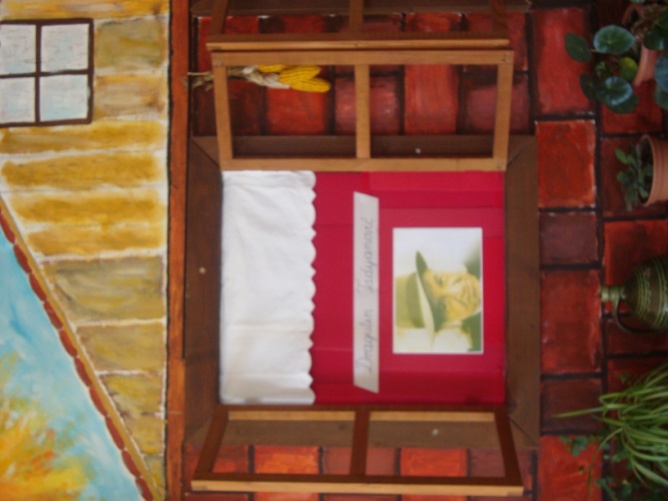 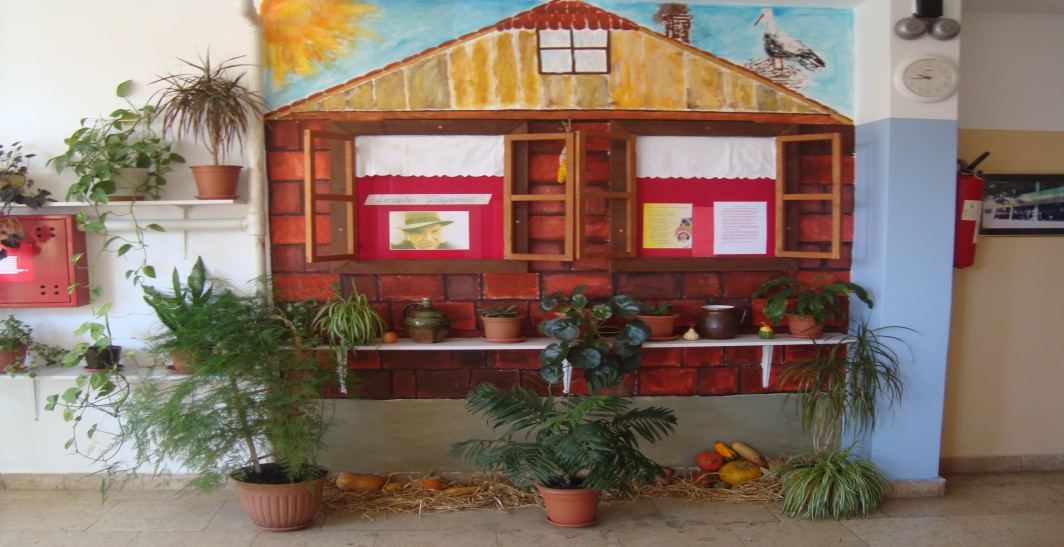 Prvašići su svoju kreativnost pokazali  izradom  krpenih  lutaka.  Težak zadatak , koji je uspio razveseliti  najmlađe učenike.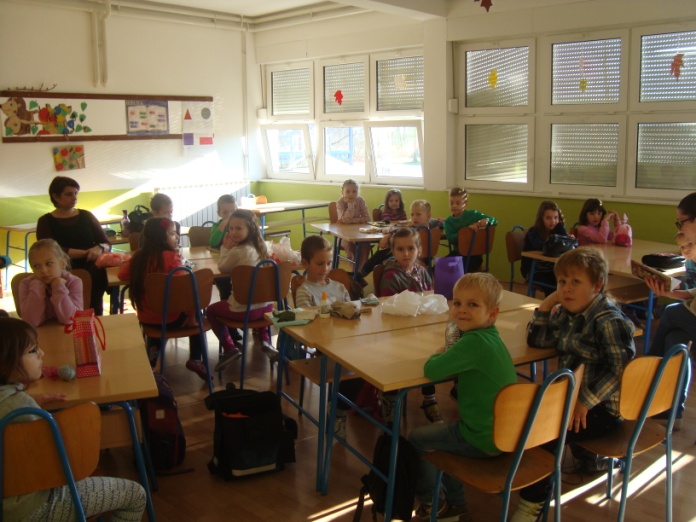 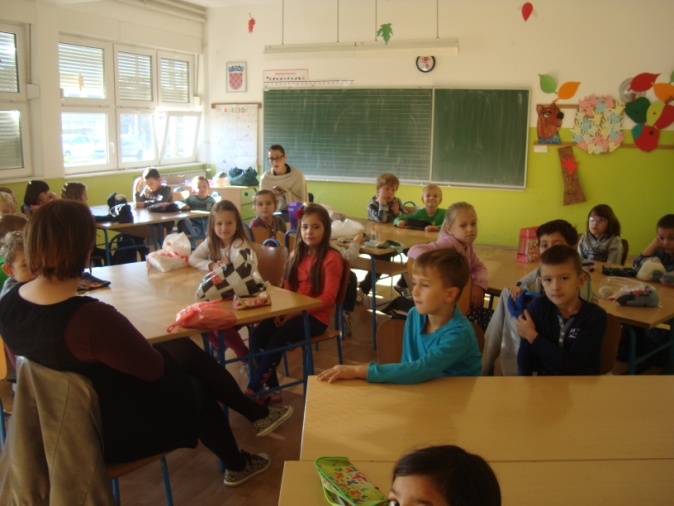 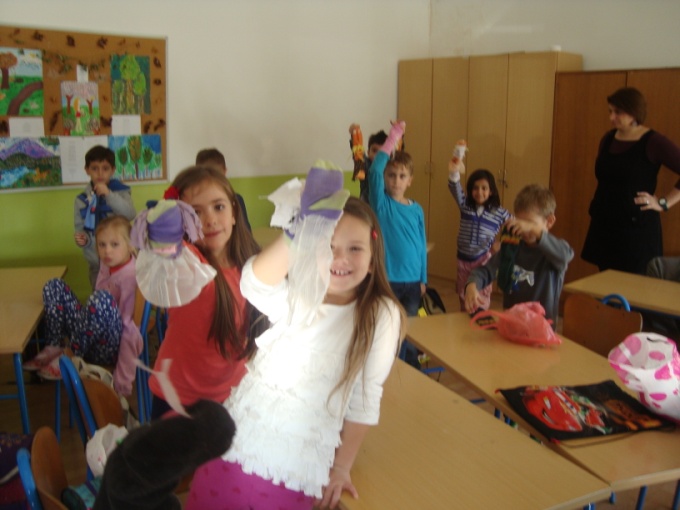 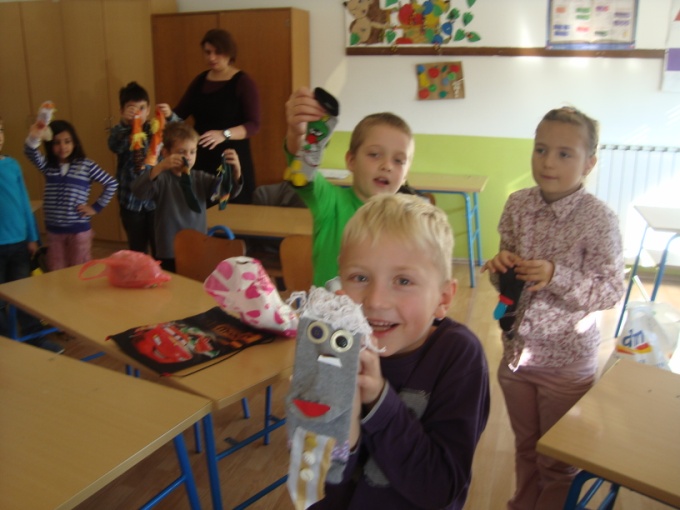 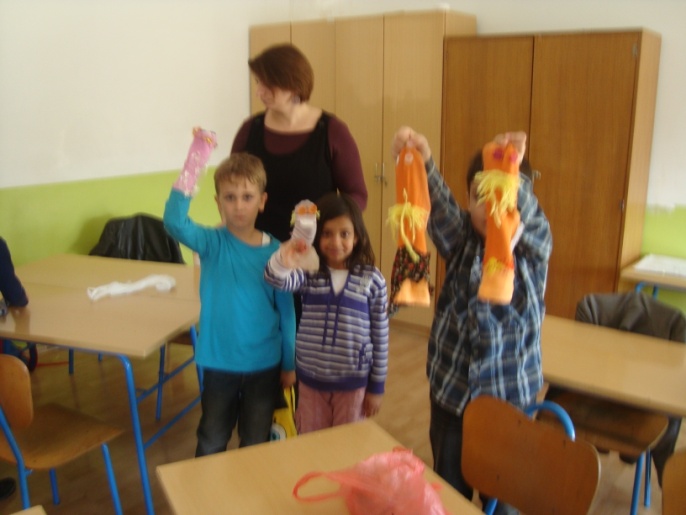 Učenici  drugog razreda su pokazali svoje slikarske vještine i odlučili spremno dočekati  predstojeće blagdane.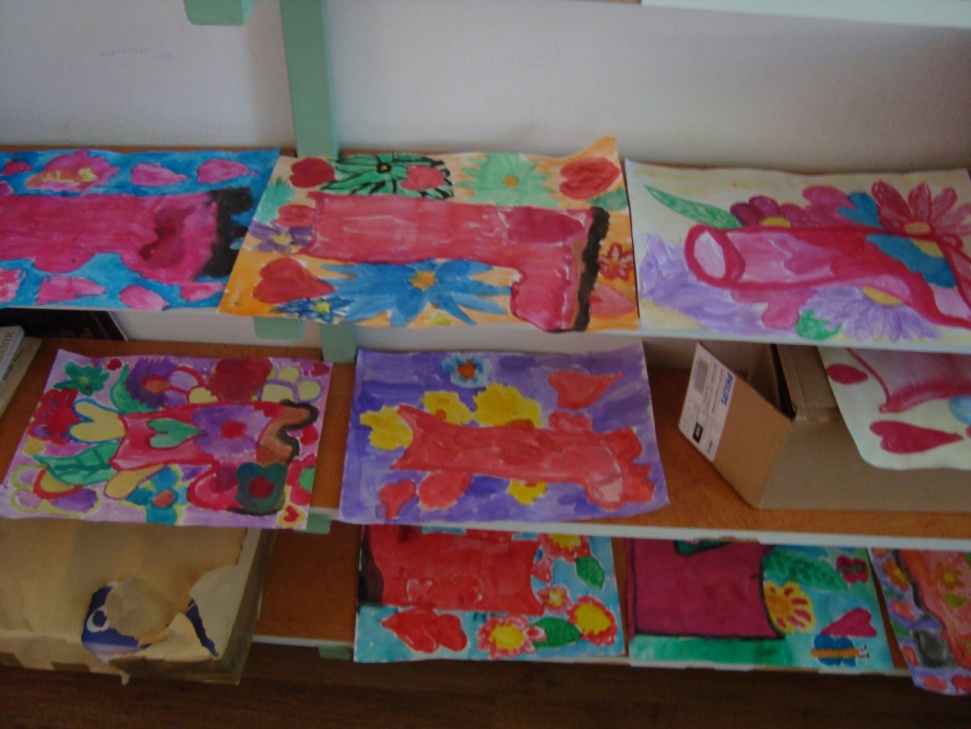    Treći a razred  se prisjetio  nekih podataka iz života Dragutina Tadijanovića, zajedno su pročitali i interpretirali Pjesmu o dunji i ptici, a potom su pisali pismo našem Tadiji,čiji je bio cilj predstaviti sebe i svoju školu.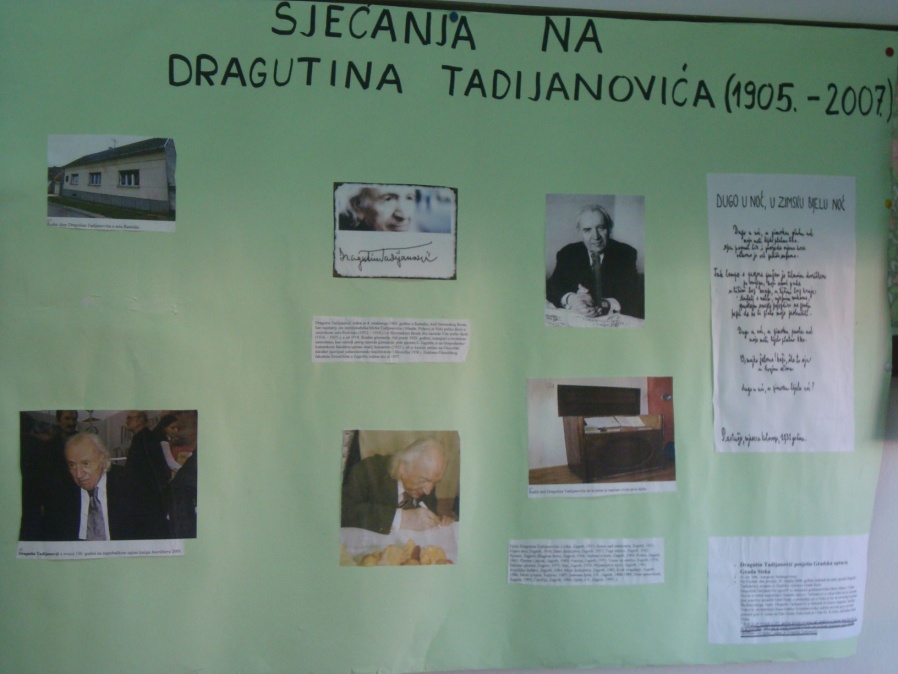 Nakon toga  su izrađivali  kuglice od  slikovnih kalendara.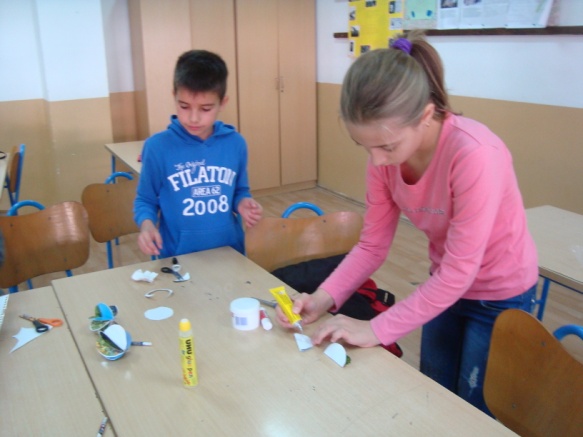 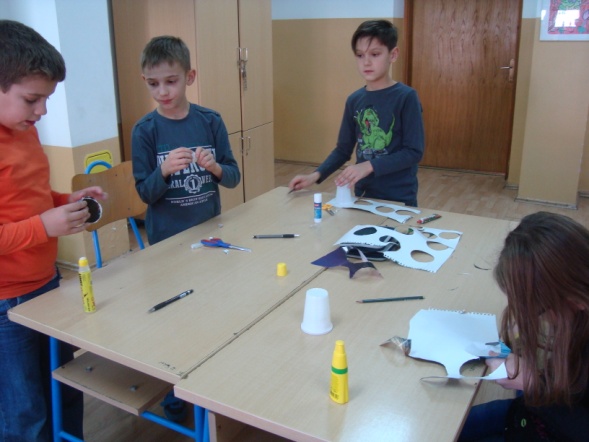 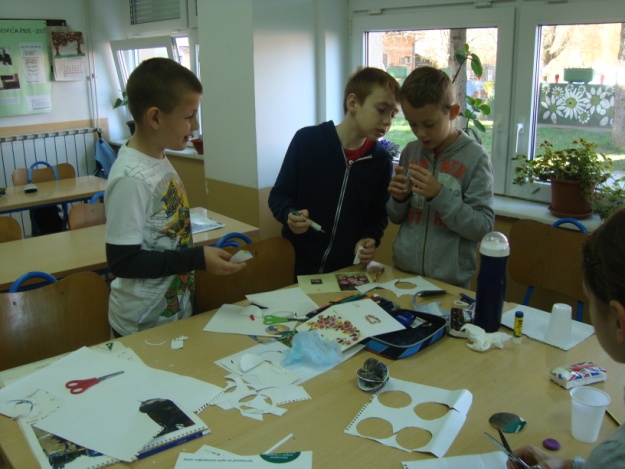 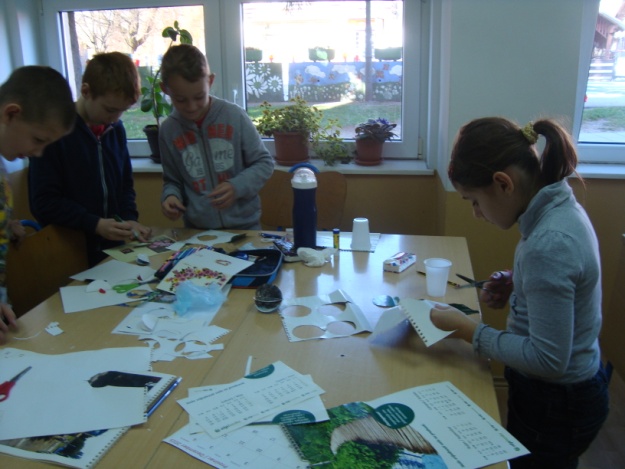 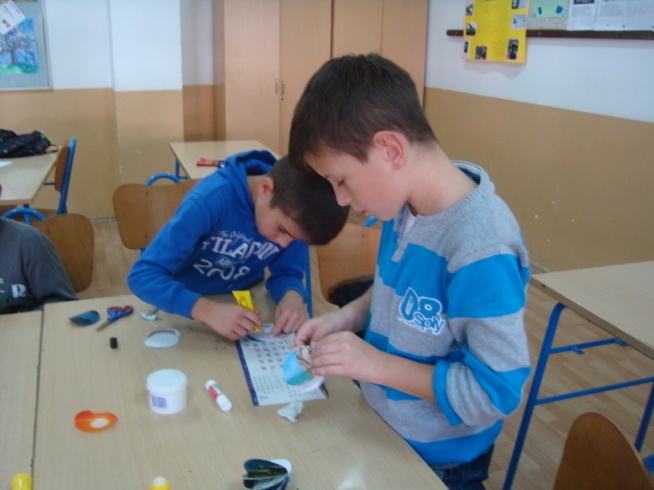 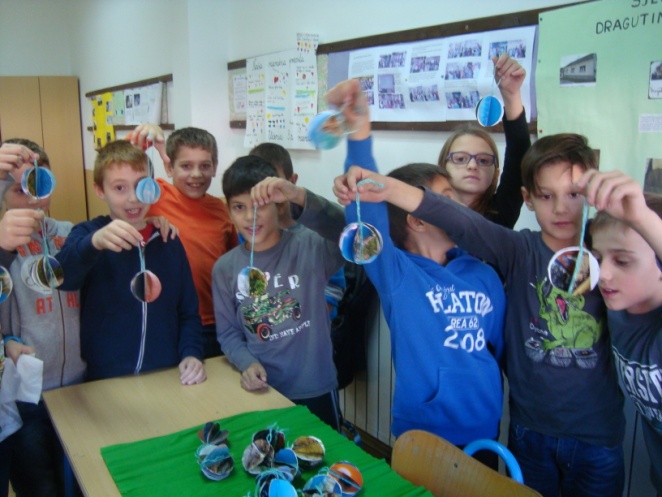 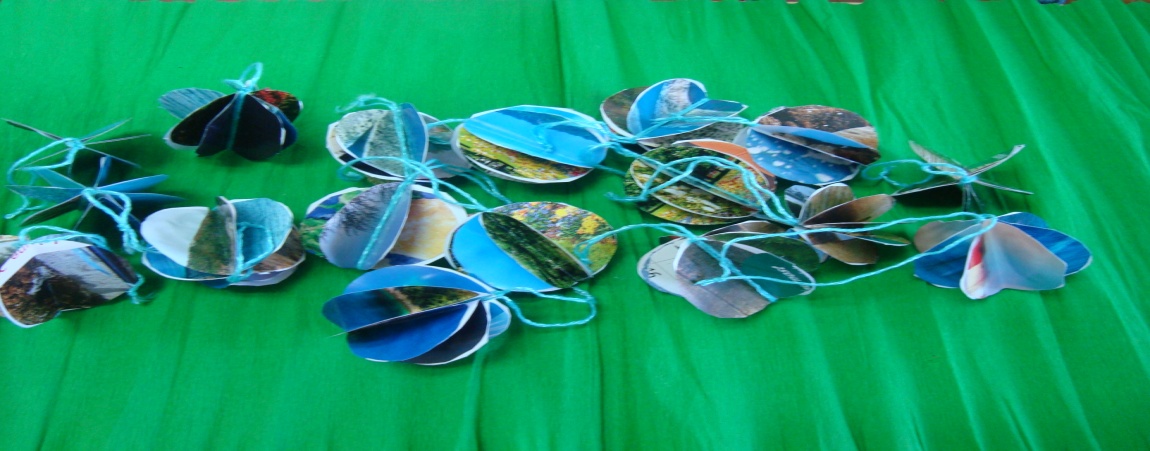 U trećem b razredu vladalo je pravo blagdansko ozračje. Od papira su ubrzo nastajali  prepoznatljivi likovi u zimskom okružju.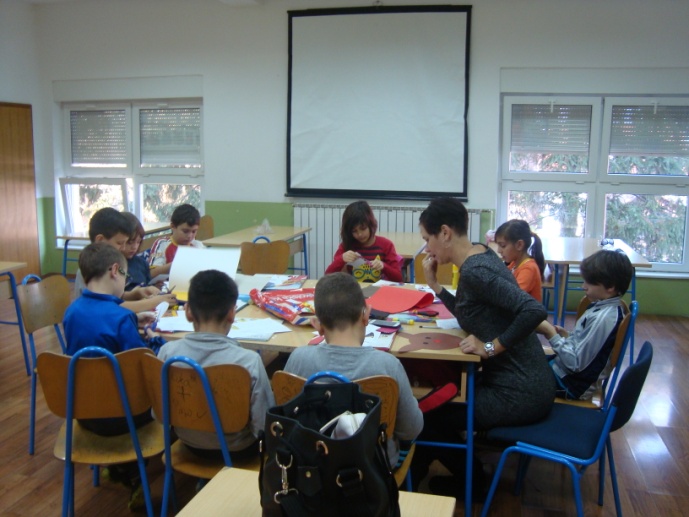 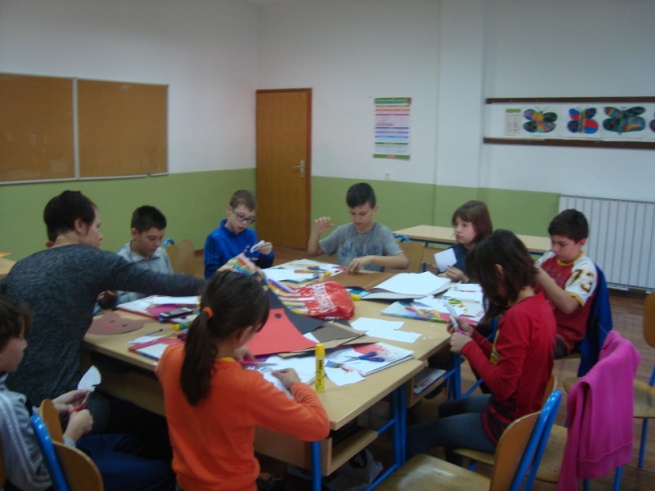 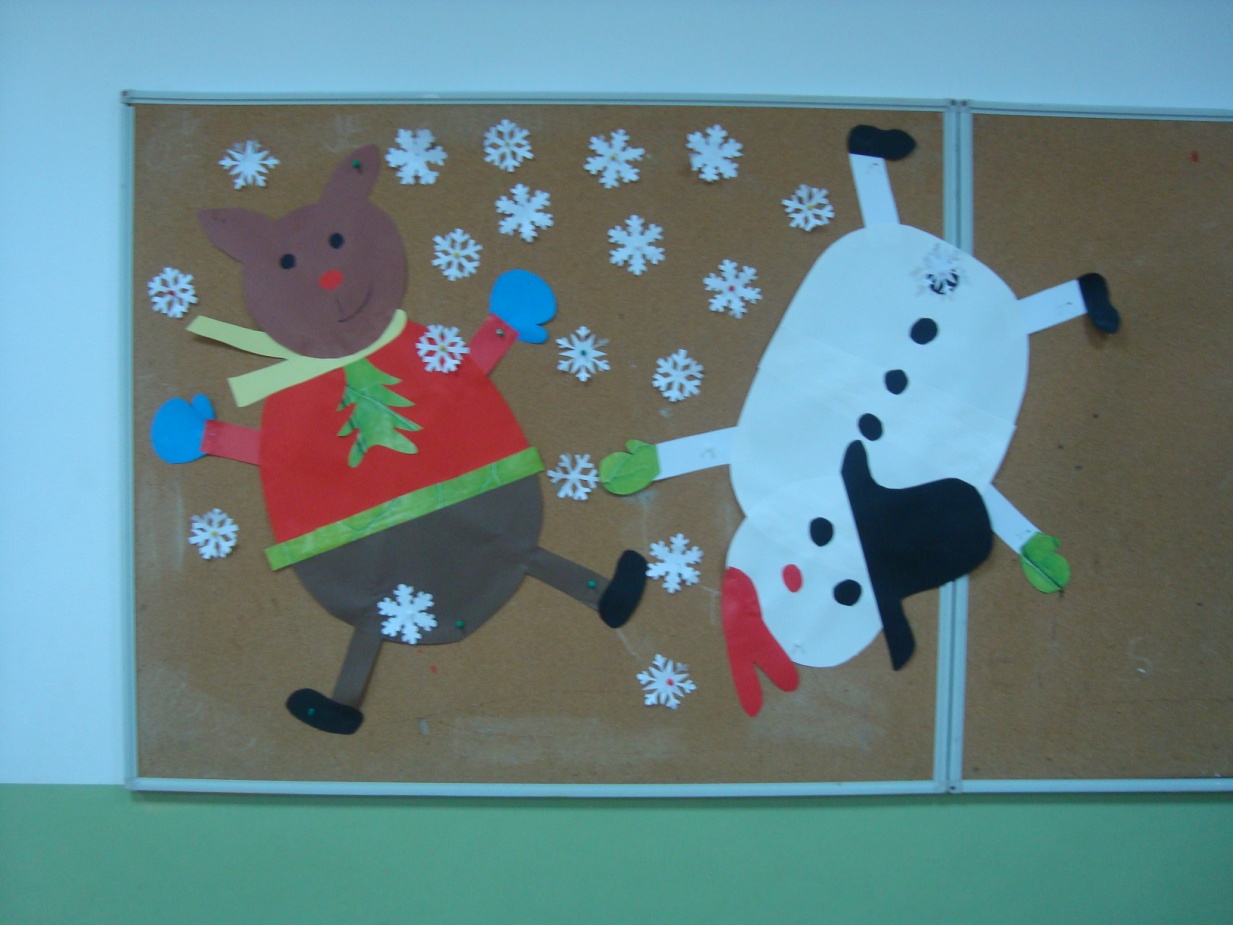 Četvrti a razred je od bijelih plastičnih žličica izrađivao blagdanske ukrase.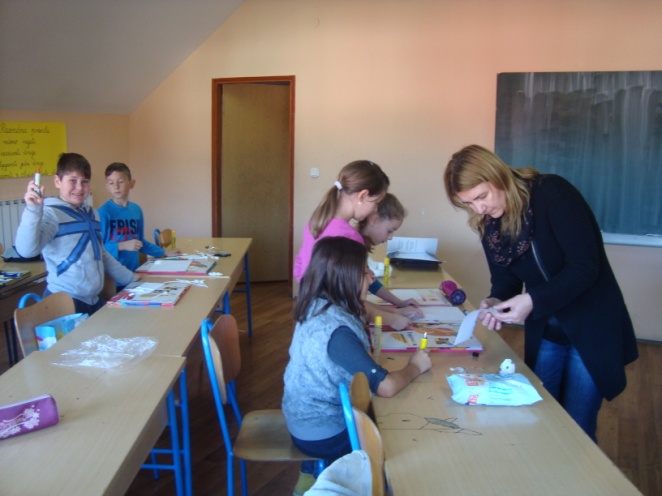 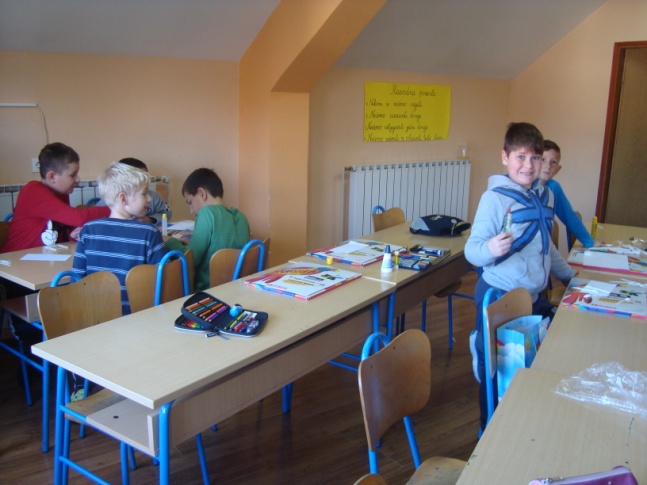 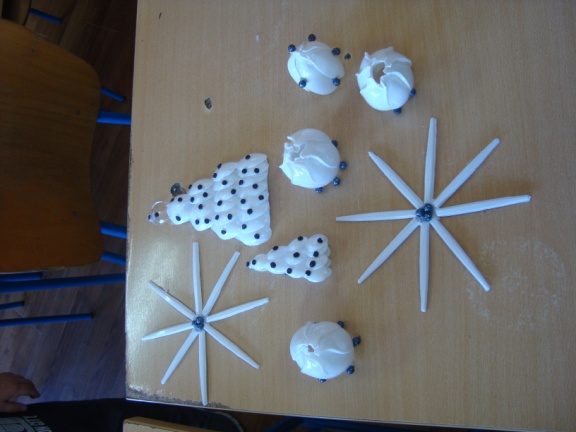 Za darivanje su potrebne i ukrasne kutijice ,a upravo takve su nastajale u radionici četvrtog b razreda. 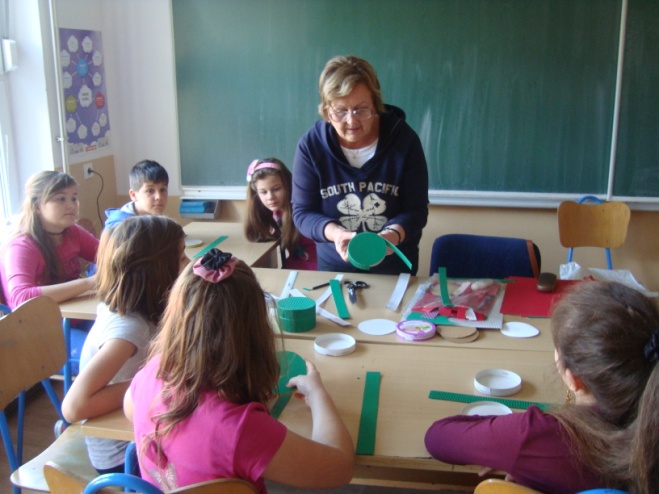 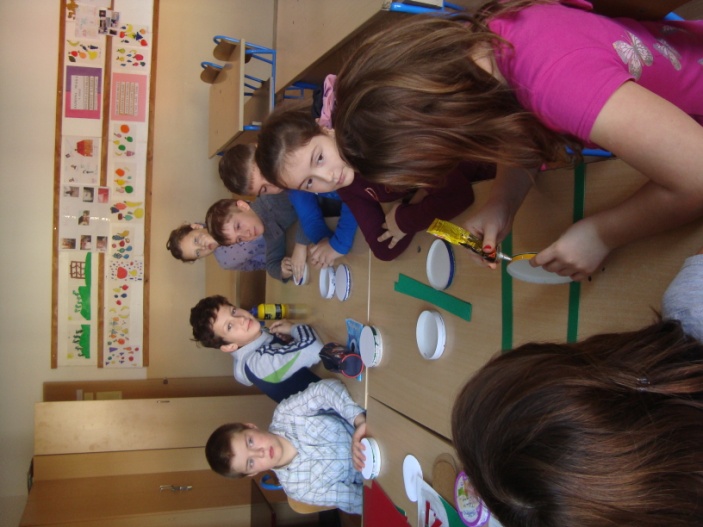 Neki od učenika petih razreda su pokazali svoje znanje i sposobnosti u igrama odbojke i nogometa, a neki su bili maštoviti i od papira izrađivali ukrase za svoju učionicu. 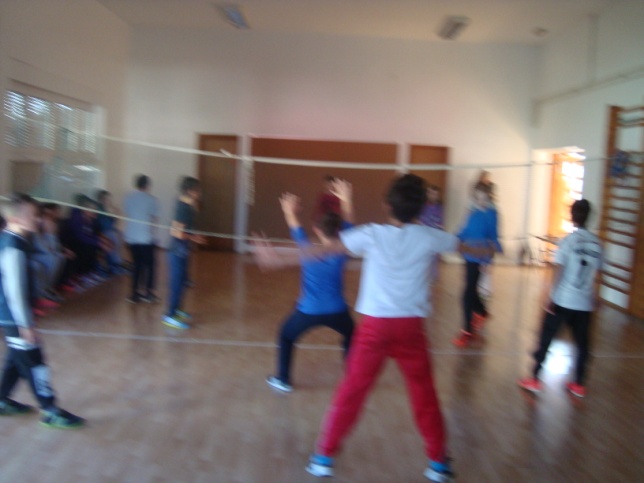 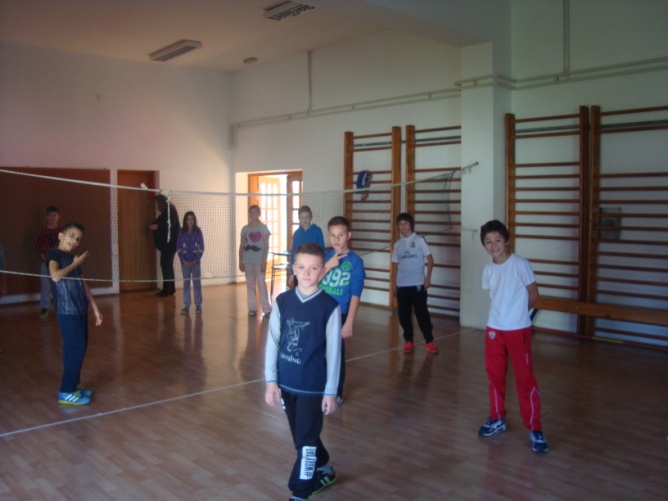 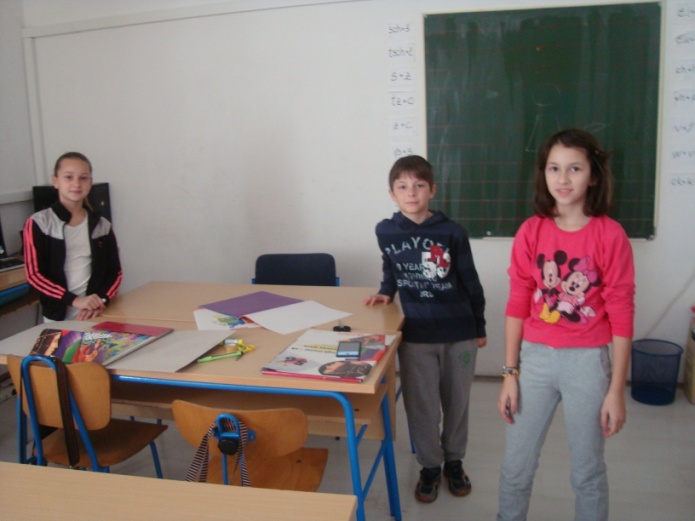 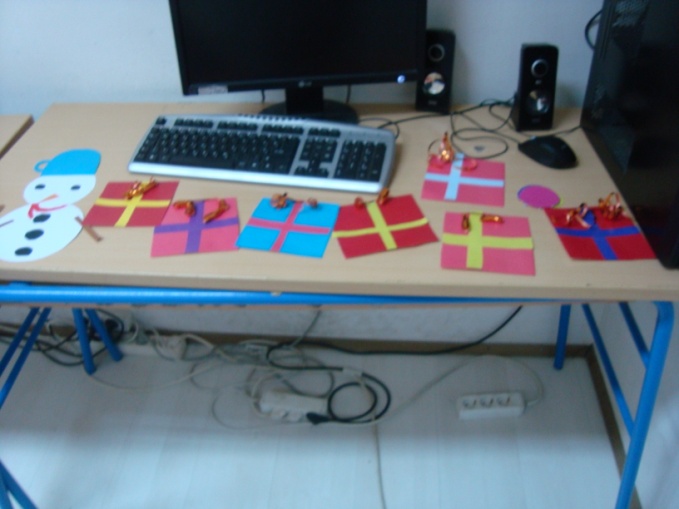 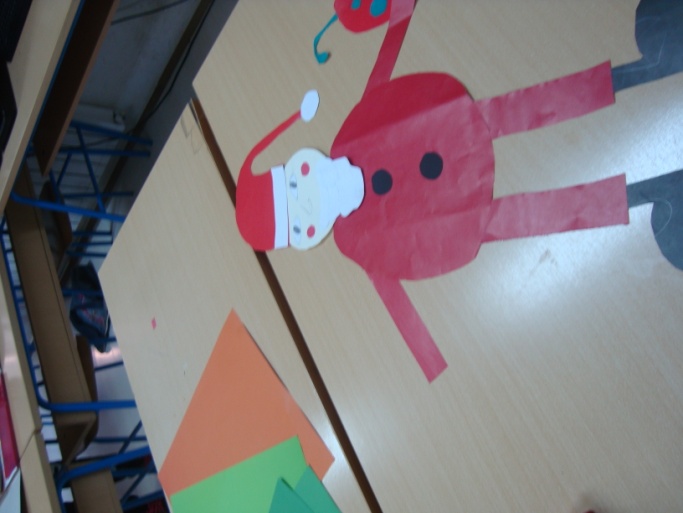 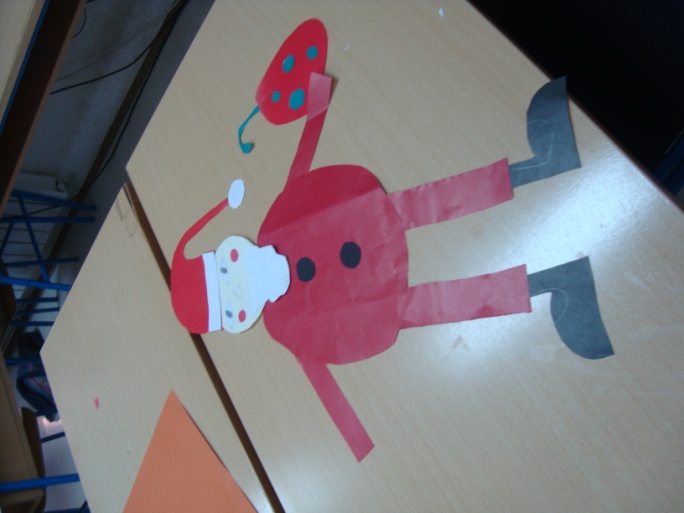                   Tako smo u druženju  i ugodnom ozračju proveli još jedan Dan škole. 